Customer Upgrades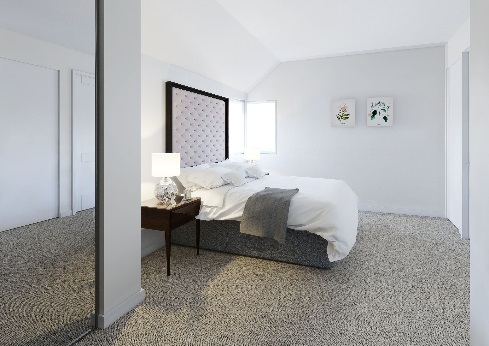 Charleston, CoveHouses & self-contained apartmentsWhen you choose to buy a new Scotia home, you will be offered, subject to stage of construction, the opportunity to request a range of upgrade items (Extras). Client:Plot number:Property type:Sales advisor:Date:Conditions for acceptance of upgrade requestsNot all the items on the list may be either appropriate or available for particular specifications and/or phases of developments. The opportunity for structural alterations will be subject to confirmation of suitability of site/ground conditions, building programme and in some instances may not be available at all. The prices shown exclude any Planning, Amendment to Building Warrant, architect’s or engineer’s fees which may be incurred, and please be aware that in some instances, even a ‘no charge’ item which requires a change to the Building Warrant may incur these fees. We will endeavour to inform you as soon as relevant applications are made and fees confirmed.Where exact specification and/or model is detailed within an item e.g. kitchen appliances, these are subject to availability and suitability, these may be replaced my models of equivalent or superior specification.The cost of all upgrades shall be payable at the time of acceptance of the quotation and instruction to proceed.This document lists all the possible alterations and upgrades that can be made to your home. We ask that you read through the possibilities and consider which, if any, of the upgrades you would like to include in your new home. Once you have read through the available upgrades please put a tick in the ‘proceed’ column for any items you know you wish to proceed with. If there are any items you are considering but require clarification on, make a mark next to the item and your sales advisor can discuss the option with you at your Extras/Options appointment.You will see that each request has been allocated an item number. In the case of multiple requests for the same item these should be numbered e.g. 2, 2.1, 2.2 etc. Where more requests for the same item are required please use the continuation sheet at the end of this form, carrying on the appropriate numbering system i.e. 2.3, 2.4 etc. Where a request refers to a specific item or location (e.g. a light switch or a wardrobe) please mark this on the scale drawing of your property provided by drawing a line to the specific location and adding the corresponding number to the end of the line so we can be sure we understand your request. It is essential that specific location information is provided at the time of request/confirmation or ‘standard’ detail may be assumed, information or changes provided at a later date may incur additional cost for revision to drawings/instructions, or may not be possible. All prices quoted as per item. You do not need to write out additional prices, or total up the cost of multiple requests, but these will be itemized and a total given on your final lists of extras (Quotation) that will be sent to you upon completion of your Extras/Options appointment and after checking and pricing by our Technical team.As explained by your sales advisor and as mentioned in your Home Pack, the time for requesting and agreeing extras is crucial and in most circumstances governed by the terms of the Missives, so please take this opportunity to fully consider your requests from the list provided.Any requests for items not shown on the form will not be considered.Please note that all requests are subject to confirmation by Scotia that they do not breach any Local Authority/Health & Safety/Building Control/NHBC Regulations. We will of course advise you if this is the case or if your requests could have an effect on any of the aforementioned.Upon issue of your final list of extras (Statement) no further requests will be considered.Should a later amendment to these extras be requested by you, this will be reviewed for suitability and, if permissible, will be subject to a minimum administration fee of £50.00, which will be increased to £150.00 where revised drawings and instructions are needed.Extras/UpgradesWe look forward to helping you to personalize your new home. We will be in touch shortly to confirm if all of your requests are possible and provide any further details and pricing. We will then, pending payment, await your instructions to start the process of tailoring your new property.ItemDescription Price Room/Position/CommentsProceedPLEASE ENSURE ALL ITEM NUMBERS ARE REFERRED TO ON ACCOMPANYING DRAWINGSPLEASE ENSURE ALL ITEM NUMBERS ARE REFERRED TO ON ACCOMPANYING DRAWINGSPLEASE ENSURE ALL ITEM NUMBERS ARE REFERRED TO ON ACCOMPANYING DRAWINGSPLEASE ENSURE ALL ITEM NUMBERS ARE REFERRED TO ON ACCOMPANYING DRAWINGSPLEASE ENSURE ALL ITEM NUMBERS ARE REFERRED TO ON ACCOMPANYING DRAWINGSMajor itemsMajor itemsMajor itemsMajor itemsMajor itemsALTMA20.2Supply and fit upgraded (154mm back plate length, rather than 119mm) door handles to all internal doors, excluding fire doors to garages, in lieu of standard.Priced on request  ALTMA21.1Supply and fit upgraded skirtings (145mm high, 14mm deep), and facings (95mm wide, 18mm deep) in lieu of standard: (please specify rooms required)Priced on request               ALTMA35.1Supply & fit outwards opening uPVC French doors, including foundation, blockwork and stone work for French door platt, in lieu of standard window in XXXX.
NOTE: Where this item is in proximity to another entrance, step/slabbing arrangements may need to be rearranged in order to accommodate this item in compliance with regulatory requirements for level access.£1,495 ALTMA85.4Omit bath, associated fittings and tiling in bathroom, supply and fit 1200x760mm shower cubicle in lieu, to include Just Ultracast shower tray with Aqua wall panelling (please state required choice of Aqua panelling - Gloss or Shell/Matt), Bristan Prism thermostatic dual control shower valve and adjustable riser, Ideal Standard Synergy chrome/clear glass shower tray door and downlighter above.NOTE: Depending on location, this will normally require bulkheads to be extended to meet either end of new shower cubicle with screen/door on one side.Priced on request                      ALTMA85.5Omit bath and shower over bath, associated fittings and tiling in bathroom, supply and fit 1200x760mm shower cubicle in lieu, to include Just Ultracast shower tray with Aqua wall panelling (please state required choice of Aqua panelling - Gloss or Shell/Matt), Bristan Prism thermostatic dual control shower valve and adjustable riser, Ideal Standard Synergy chrome/clear glass shower tray door and downlighter above.NOTE: Depending on location, this will normally require bulkheads to be extended to meet either end of new shower cubicle with screen/door on one side.£1,159 Minor itemsMinor itemsMinor itemsMinor itemsMinor itemsALTMI21Close off wardrobe doors in Bedroom X and have them open into XXXX in lieu of standard.Priced on requestALTMI22Form double wardrobe with painted panel doors in Bedroom X where there is currently not one.£610ALTMI23Supply and fit dwangs for flat screen TV in XXXX, as per plan - position, height and dimensions to be confirmed by client with return of instructions. Scotia standard dimensions are: Electrician's dwang 560mm wide x 100mm high, with TV dwang 560mm wide x 400mm high above as per drawing SHN-SALES-01.£65 ALTMI23.1Supply and fit dwangs for flat screen TV in XXXX, as per plan - position, height and dimensions to be confirmed by client with return of instructions. Scotia standard dimensions are: Electrician's dwang 560mm wide x 100mm high, with TV dwang 560mm wide x 400mm high above as per drawing SHN-SALES-01.£65 ALTMI23.2Supply and fit dwangs for flat screen TV in XXXX, as per plan - position, height and dimensions to be confirmed by client with return of instructions. Scotia standard dimensions are: Electrician's dwang 560mm wide x 100mm high, with TV dwang 560mm wide x 400mm high above as per drawing SHN-SALES-01.£65 ALTMI29Supply and fit 100mm Gyproc 'C' profile coving in XXXXPriced on requestALTMI30Supply and fit 135mm Gyproc 'S' profile sculptured cornice in XXXXPriced on requestALTMI38Supply and fit multi-pane glass painted finish door in lieu of standard£310 ALTMI42Omit internal door/one of the double doors/both double doors (DELETE AS NECESSARY) and partition over in XXXX, as per drawing.Priced on requestALTMI43Re-hang/reposition/open (DELETE AS NECESSARY) doors in opposite direction in XXXX, as per drawingPriced on requestALTMI44Supply and fit pair of white framed/silver mirror sliding wardobe doors in lieu of standard in XXXX£165 ALTMI44.1Supply and fit pair of brushed silver finish framed/silver mirror sliding wardobe doors in lieu of standard in XXXX£165 ALTMI44.2Supply and fit pair of polished chrome finish framed/silver mirror sliding wardobe doors in lieu of standard in XXXX£165 ALTMI45Supply and fit wall-mounted mirror above wash hand basin in Ground Floor toilet.NOTE:This item is based upon the exact situation allowing a 600mm wide x 850mm high mirror to be fitted 350mm above the wash hand basin. Should this not be possible, or alternate size/position be required, it will be subject to checking and/or pricing.£102ALTMI88.1Supply and fit Bristan Prism thermostatic dual control shower valve and adjustable riser, including Novellini Aurora 3 - 2 panel 96 cm x 150cm clear glass shower screen and tiling to approximately 1800mm height around 3 sides of bath.£1,145 ALTMI91Tack on skirting boards only for future fitting of feature flooring in XXXX. NOTE: NHBC disclaimer form must be completed, signed and dated.Priced on request                         Electrical itemsElectrical itemsElectrical itemsElectrical itemsElectrical itemsELE40Supply and fit additional power supply inside/outside (£50 additional charge) garage/or alternate point adjacent to owned parking area (delete as necessary) to enable client's own contractor to supply and fit electric vehicle charging unit after settlement.This to include:Upgrading of standard consumer unit within garage (or house where units are not separated) to provide additional capacity which can be individually isolated.Provision of cabling between consumer unit and point no more than 10m from consumer unit, to be terminated in new weatherproof junction box for future connection.All of above based on provision of supply at 7kW (30A) rating.NOTE:This item provides for additional power supply based on specification above only and with no liability for future connection/s and/or variation to requirements.£203ELE46Supply and fit additional white TV point at standard height in XXXX, as per drawing.£63 ELE46.1Supply and fit additional white TV point at standard height in XXXX, as per drawing.£63 ELE46.2Supply and fit additional white TV point at standard height in XXXX, as per drawing.£63 ELE46.3Supply and fit additional white TV point at standard height in XXXX, as per drawing.£63 ELE47Supply and fit 8 way digital TV amplifier, including switched socket, adjacent to consumer unit (excluding aerial in developments without communal digital TV/satellite feed) - allows up to 8 TV points.£154 ELE47.1ONLY APPLICABLE TO PLOTS / DEVELOPMENTS WITH COMMUNAL SATELLITE TV PROVISIONSupply and fit Triax 307368 TMDS 42C dSCR 'add on' multi-switch to existing GTU (normally co-located with consumer unit.This switch required to provide compatibility with upgraded Sky Q boxes/subscriptions and may be required with older Sky 'legacy' boxes.£135ELE48Supply & fit HDMI (high definition multimedia interface) cable (within wall, with c.300mm of spare cable to allow future connection at either end) from low level/position of item XX to electrician's dwang of item XX in XXXX, as per drawing.
NOTE:
Price for this item is based on a single straight, vertical cable run of no more than 2m overall length and variations to this cannot be considered.£45 ELE48.1Supply & fit HDMI (high definition multimedia interface) cable (within wall, with c.300mm of spare cable to allow future connection at either end) from low level/position of item XX to electrician's dwang of item XX in XXXX, as per drawing.
NOTE:
Price for this item is based on a single straight, vertical cable run of no more than 2m overall length and variations to this cannot be considered.£45 ELE49Supply & fit TV/Satellite (2 inputs, suitable for twin tuners)/BT/Return outlet plate, including connection of BT, satellite and digital aerial cables to this plate (satellite and digital aerial cables will only be connected on developments where communal feed is provided, otherwise final connections will be the responsibility of the client’s own contractor) at standard height in XXXX/in lieu of standard TV point in XXXX, as per drawing.
NOTE, this can be connected to other TV points to provide a 'return' signal to them, connection to 2 or more points will necessitate the fitting of item ELE47, please specify connection points if this is required.£134 ELE49.1Supply & fit TV/Satellite (2 inputs, suitable for twin tuners)/BT/Return outlet plate, including connection of BT, satellite and digital aerial cables to this plate (satellite and digital aerial cables will only be connected on developments where communal feed is provided, otherwise final connections will be the responsibility of the client’s own contractor) at standard height in XXXX/in lieu of standard TV point in XXXX, as per drawing.
NOTE, this can be connected to other TV points to provide a 'return' signal to them, connection to 2 or more points will necessitate the fitting of item ELE47, please specify connection points if this is required.£134 ELE49.51'Return' signal from standard specification digital TV/satellite multi-point in/ item ELE49.1 (or associated) to additional TV point in _________. Please note that requests for this item to more than one additional TV point will require the fitting of item ELE47.£34 ELE49.52'Return' signal from standard specification digital TV/satellite multi-point in/ item ELE49.1 (or associated) to additional TV point in _________. Please note that requests for this item to more than one additional TV point will require the fitting of item ELE47.£34 ELE50Supply and fit additional white BT point at standard height in XXXX, as per drawing.£63 ELE50.1Supply and fit additional white BT point at standard height in XXXX, as per drawing.£63 ELE52Supply and fit additional double power point at standard height in XXXX, as per drawing.£64 ELE52.1Supply and fit additional double power point at standard height in XXXX, as per drawing.£64 ELE52.2Supply and fit additional double power point at standard height in XXXX, as per drawing.£64 ELE52.3Supply and fit additional double power point at standard height in XXXX, as per drawing.£64 ELE52USupply and fit additional white double power point with inbuilt USB charging point at standard height in XXXX, as per drawing.£86ELE52U.1Supply and fit additional white double power point with inbuilt USB charging point at standard height in XXXX, as per drawing.£86ELE52UaSupply and fit white double power point with inbuilt USB charging point in lieu of existing double power point in XXXX, as per drawing.£32ELE52Ua.1Supply and fit white double power point with inbuilt USB charging point in lieu of existing double power point in XXXX, as per drawing.£32ELE53Supply and fit additional double power point in garage, as per drawing, including surface mounting and any additional surface ducting required.£82 ELE54Supply and fit external double power point, as per drawing£182 ELE55Supply and fit additional pendant light, including switch, in XXXX, as per drawing (if individual switch not required, price £38.00).
£68 ELE56Supply and fit additional white double light switch at standard height in XXXX, as per drawing.
£45 ELE57Supply and fit additional white single light switch at standard height in XXXX, as per drawing.
£30 ELE60Supply and fit electric spur point for future fitting of client's own alarm in house/garage.
£63/£82ELE63Supply and fit XX x 7 watt energy saving LED white downlighters in lieu of standard pendant/s in XXXX, as per drawing. 
Please mark required positions on drawing, recommended spacing for 'normal' lighting 1.2m.
PRICE IS PER INDIVIDUAL DOWNLIGHTERNOTE: Fittings will be installed White finish as standard, please specify if Polished Chrome or Satin Chrome finish is preferred (no additional charge). In addition, colour temperature will be set to Warm White as standard, please specify if Cool White or Daylight is preferred (no additional charge).£85 ELE63.1Supply and fit XX x 7 watt energy saving LED white downlighters in lieu of standard pendant/s in XXXX, as per drawing. 
Please mark required positions on drawing, recommended spacing for 'normal' lighting 1.2m.
PRICE IS PER INDIVIDUAL DOWNLIGHTERNOTE: Fittings will be installed White finish as standard, please specify if Polished Chrome or Satin Chrome finish is preferred (no additional charge). In addition, colour temperature will be set to Warm White as standard, please specify if Cool White or Daylight is preferred (no additional charge).£85 ELE65Upgrade finish of electrical points from standard white to polished chrome/satin chrome (DELETE AS REQUIRED).Should entire rooms/floors/property be required to be upgraded, this item will be priced on request. Individual items only will be subject to the following charges:Single/double light switch -  £12Double power point - £17TV point - £17BT point - £17Fused switch (where separate socket is not visible i.e. in laundry appliance space, only the visible switch will be upgraded - £17Cooker switch - £20Priced on request ELE66Reposition XXXX from XXXX to XXXX, as per drawing£25 ELE66.1Reposition XXXX from XXXX to XXXX, as per drawing£25ELE66.2Reposition XXXX from XXXX to XXXX, as per drawing£25ELE66.3Reposition XXXX from XXXX to XXXX, as per drawing£25ELE96Supply and fit single fluorescent lighting tube in lieu of standard pendant in garage.£40 ELE96.1Supply and fit double fluorescent lighting tube in lieu of standard pendant in garage.£80 ELE98Supply and fit additional standard external wall-mounted light fitting (style applicable to public elevations) as per drawing (new switch included, please specify required location of switch also).£125ELE99Supply and fit additional standard external wall-mounted light fitting (style applicable to private elevations) as per drawing (new switch included, please specify required location of switch also).£122 Fencing itemsFencing itemsFencing itemsFencing itemsFencing itemsFEN100Supply and fit additional 900mm high fencing, as per drawing. NOTE: Additional fencing will be to same specification as adjacent/existing on plot/development unless requested otherwise.Priced on requestFEN101Supply and fit additional 1800mm high fencing, as per drawing. NOTE: Additional fencing will be to same specification as adjacent/existing on plot/development unless requested otherwise.Priced on requestFEN102Supply and fit 1800mm high timber gate, as per drawing. NOTE: Will be in specification to complement adjacent fencing unless requested otherwise.Priced on requestKitchen itemsKitchen itemsKitchen itemsKitchen itemsKitchen itemsKITAL67Supply and fit Carron inset stainless steel single bowl sink and drainer with Bristan high neck chrome pillar taps in Utility Room, including appropriate base unit in lieu of existing base unit. NOTE: Where any existing base unit requires to be replaced with wider unit in order to accommodate sink, this may result in second appliance space (where applicable) reducing in size and consequently not being able to accommodate a standard width laundry appliance.£183 KITAL68Supply and fit upgrade Nobilia laminate (please specify colour choice) worktop in Kitchen. NOTE:Upstands for this laminate are supplied in min. 250mm height, rather than the 100mm as standard specification. Should 100mm be preferred, this will incur an additional charge of £50 for on-site cutting/fitting, please confirm with return of instructions.Priced on requestKITAL68.1Supply and fit upgrade Nobilia laminate (please specify colour choice) worktop in Utility room. NOTE:Upstands for this laminate are supplied in min. 250mm height, rather than the 100mm as standard specification. Should 100mm be preferred, this will incur an additional charge of £50 for on-site cutting/fitting, please confirm with return of instructions.Priced on requestKITAL68.2Supply and fit 30mm Silestone Quartz (please specify colour choice) worktop in Kitchen, including the appropriate 1.5 bowl under-mounted sink with drainage to the worktop in lieu of standard. 
NOTE: Please be aware that quartz work surfaces are by compound made up of natural stone/minerals. This means that minor imperfections in colour and finish may be present, these variations in surface aesthetics do not represent a defect.
Drainer grooves may not have as highly polished a finish as the rest of the surface.Priced on requestKITAL68.3Supply and fit 30mm Silestone Quartz (please specify colour choice) worktop in Utility Room, including the appropriate 1 bowl under-mounted sink with drainage to the worktop in lieu of standard.
NOTE: Please be aware that quartz work surfaces are by compound made up of natural stone/minerals. This means that minor imperfections in colour and finish may be present, these variations in surface aesthetics do not represent a defect. 
Drainer grooves may not have as highly polished a finish as the rest of the surface.
Where pricing is provided for the kitchen and utility room separately, templating/installation cost is incorporated to the kitchen price, should the utility room "Proceed" independently, this item will be subject to additional templating/installation cost.Priced on requestKITAL80.1Omit fridge, supply and fit base unit in lieu of standard (Please specify if you require the electrics to remain or be removed)-£87 KITAL80.2Omit freezer, supply and fit base unit in lieu of standard (Please specify if you require the electrics to remain or be removed)-£87 ALTMI83Supply and fit dwangs for future fitting of wall units in XXXX (please specify no. required and position, £25.00 price is for single wall unit dwangs).£25 KITAL83.1Supply & fit additional 600mm wall unit in utility room. NOTE price for this item is based on standard range furniture only and does not include additional tiling.£134 KITAL84Supply and fit upgraded Kitchen and Utility (where applicable) high gloss door fronts (outside carcases, including plinths and fillers, will be in corresponding finish as detailed on Bespoke Options document) in lieu of standard. Please specify colour choice:Priced on requestKITAL84.1Supply and fit painted oak shaker Kitchen including cornice and pelmet as necessary (including Utility room, where applicable) in lieu of standard. Carcases will be in corresponding natural oak laminate finish, with visible sides fitted with plant on panels.Priced on requestKITALT76Supply and fit plumbing and electrics for client’s own washing machine in XXXX as per drawing. £187 KITAP69Supply and fit Smeg DI612E integrated 600mm dishwasher in lieu of base unit/XXXX in XXXX£700 KITAP70Supply and fit Smeg WDI14C7 integrated washer/dryer in XXXX, as per drawing.£785 KITAP71Supply and fit Smeg WMI14C7 integrated washing machine in XXXX, as per drawing.£850 KITAP72Supply and fit Smeg SR275XGH 5 ring gas hob in lieu of standard.
NOTE: Only permissible where standard hob is gas.£196 KITAP73Supply and fit Smeg SE364TD 60cm touch control ceramic hob with straight edge glass in lieu of standard.£196 KITAP74Supply and fit Smeg SI5641D 600mm touch control induction ceramic hob in lieu of standard.
This item not possible where double oven is built under hob position due to insufficient space.£450 KITAP75Supply and fit Smeg DUSF44X double built-under stainless steel electric oven in lieu of standard single, including appropriate revised housing to suit.£852 KITAP75.1Supply and fit Smeg DOSF44X double built-in stainless steel electric oven in lieu of standard single, including appropriate revised housing to suit£628 KITAP77Supply and fit Smeg MP422X built in stainless steel microwave oven, with quartz grill, in appropriate wall unit OR tall unit (depending on specified location) in kitchen.£750 KITAP78Supply and fit Hotpoint SWMD10437P free-standing washing machine (White) in XXXX, as per drawing.£685 KITAP78.1Supply and fit Hotpoint WDD750P free-standing washer/dryer (White) to washing machine space, as per drawing.£725 KITAP79Supply and fit Hotpoint TCFS83BGP free-standing self-condensing tumble dryer (White) to XXXX, as per drawing.£435 KITAP80Omit base unit in XXXX, as per drawing, leaving space with plinth continued across. Supply and fit plumbing and electrics to allow client's own contractor to fit own integrated appliance after settlement (please specify type of appliance).£50 Landscaping itemsLandscaping itemsLandscaping itemsLandscaping itemsLandscaping itemsLAN103Supply and lay additional turf, including necessary preparatory work, to XXXX, excluding areas that are slabbed as standard, as per drawing.Priced on requestPainting itemsPainting itemsPainting itemsPainting itemsPainting itemsPAI24Paint stair treads timeless to allow for fitting of client's runner after settlement.£220 Plumbing itemsPlumbing itemsPlumbing itemsPlumbing itemsPlumbing itemsPLU87Supply and fit Pisa chrome finish straight heated towel rail in lieu of standard radiator in Bathroom.NOTE: Where standard radiator is positioned beneath a tall window, position may require to be moved to allow for greater height requirements of towel rail.Size will vary depending on required heat output for room with 500mmW x 1200mmH normally being the smallest size fitted unless available space constraints require alternate dimensions. In some cases, separate radiator may require to be retained.£350 PLU87.1Supply and fit Pisa chrome finish straight heated towel rail in lieu of standard radiator in En Suite.NOTE: Where standard radiator is positioned beneath a tall window, position may require to be moved to allow for greater height requirements of towel rail.Size will vary depending on required heat output for room with 500mmW x 1200mmH normally being the smallest size fitted unless available space constraints require alternate dimensions. In some cases, separate radiator may require to be retained.£350 PLU87.3Supply and fit Pisa chrome finish straight heated towel rail in lieu of standard radiator in GF Toilet.NOTE: Where standard radiator is positioned beneath a tall window, position may require to be moved to allow for greater height requirements of towel rail.Size will vary depending on required heat output for room with 500mmW x 1200mmH normally being the smallest size fitted unless available space constraints require alternate dimensions. In some cases, separate radiator may require to be retained.£350 PLU90Heighten sanitary ware for future fitting of feature flooring in Bathroom - XXmm. N.B. including any material required by flooring contractor. Heights required must be confirmed by client with return of instructions, e.g. normal requirement for Scotia's own tiling would be 15mm Ground Floor, 21mm First Floor (incl. 6mm Plywood)£38 PLU90.1Heighten sanitary ware for future fitting of feature flooring in GF Toilet - XXmm. N.B. including any material required by flooring contractor. Heights required must be confirmed by client with return of instructions, e.g. normal requirement for Scotia's own tiling would be 15mm Ground Floor, 21mm First Floor (incl. 6mm Plywood)£38 PLU90.2Heighten sanitary ware for future fitting of feature flooring in En Suite - XXmm. N.B. including any material required by flooring contractor. Heights required must be confirmed by client with return of instructions, e.g. normal requirement for Scotia's own tiling would be 15mm Ground Floor, 21mm First Floor (incl. 6mm Plywood)£38 PLU97Supply and fit external tap as per drawing.
Tap outlet will be positioned approximately 900mm from ground level unless requested otherwise. 
Standard price is based on recommended locations near existing plumbing i.e. through walls from kitchen/utility sinks. Where other locations are required, this item may be subject to additional cost.£150 Slabbing itemsSlabbing itemsSlabbing itemsSlabbing itemsSlabbing itemsItemDescription Price Room/Position/CommentsProceedSLA105Supply and fit additional slabbing to area as marked on drawing.
NOTE: Individual slab sizes may vary in different locations and pricing will be based on area required, rather than specific number of slabs. Should specific size detail be required, please request this, and it will be confirmed, where possible.Priced on requestSLA108Supply and lay additional lock block, as per area marked on drawing, subject to drainage/ground conditions.Priced on requestTiling itemsTiling itemsTiling itemsTiling itemsTiling itemsTIL25Supply and fit one row of wall tiling above sink in GF Toilet.£50 TIL27Supply and fit Porcelanosa XcolourX floor tiles in Kitchen.
(Grouting will be Porcelanosa Butech Grey)Priced on requestTIL27.1Supply and fit Porcelanosa XcolourX floor tiles in Utility room.
(Grouting will be Porcelanosa Butech Grey)Priced on requestTIL28Omit Aqua Panel in shower cubicle in XXXX, supply and fit tiles in lieu.£217 TIL88.2Supply and fit wall tiling to approximately 1800mm height around 3 sides of bath.Priced on requestTIL89Supply and fit Porcelanosa XcolourX floor tiles in Bathroom.  (Grouting will be Porcelanosa Butech Grey)
NOTE - To include suitable underlay for locations above ground floor onlyPriced on requestTIL89.1Supply and fit Porcelanosa XcolourX floor tiles in En Suite.  (Grouting will be Porcelanosa Butech Grey)
NOTE - To include suitable underlay for locations above ground floor onlyPriced on requestTIL89.3Supply and fit Porcelanosa XcolourX floor tiles in GF Toilet.  (Grouting will be Porcelanosa Butech Grey)Priced on requestTIL89.4Supply and fit upgraded Porcelanosa wall tiles in Bathroom. Please specify colour choice.£125 TIL89.5Supply and fit upgraded Porcelanosa wall tiles in En Suite. Please specify colour choice.£75 Administration feesAdministration feesAdministration feesAdministration feesAdministration feesALTMI900.1ALTMI900.2Administration Fee:
This fees will apply for any alterations received and agreed after any agreed date for confirmation of all alterations and colour choices, or the start of construction, whichever is earlier, to cover the costs of revised architectural work, drawings and instructions.
Should any of the additional items 'Proceed', this item will automatically apply.£50£150 (drawings)Additional itemsAdditional itemsAdditional itemsAdditional itemsAdditional itemsPriced on requestPriced on requestPriced on requestPriced on requestPriced on requestPriced on requestPriced on requestPriced on requestSignature of client:Date:Signature of sales advisor:Date: